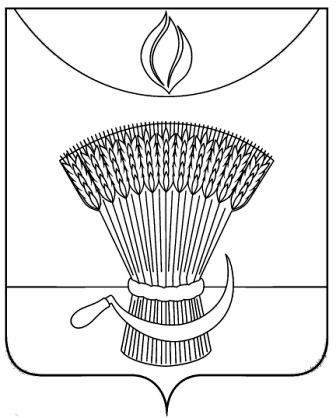 АДМИНИСТРАЦИЯ ГАВРИЛОВСКОГО РАЙОНАП Р И К А ЗОб итогах муниципального этапа всероссийской олимпиады школьников по немецкому языку среди обучающихся общеобразовательных учреждений Гавриловского района в 2020-2021 учебном годуВ соответствии с Порядком проведения всероссийской олимпиады школьников, утвержденным приказом Министерства образования и науки Российской Федерации от 18.11.2013 №1252«Об утверждении Порядка проведения всероссийской олимпиады школьников», приказом отдела образования администрации района от 22.10.2020 №230 «О подготовке и проведении муниципального  этапа всероссийской олимпиады школьников на территории  района в 2020-2021 учебном году», ПРИКАЗЫВАЮ:1.Утвердить результаты муниципального этапа всероссийской олимпиады школьников по немецкому языку в 2020-2021 учебном году (приложение№1). 2.Утвердить рейтинг победителей муниципального этапа всероссийской олимпиады школьников по немецкому языку в 2020-2021 учебном году (приложение №2). 3.Утвердить рейтинг призеров муниципального этапа всероссийской олимпиады школьников по немецкому языку в 2020-2021 учебном году (приложение№3).4.Контроль за исполнением настоящего приказа оставляю за собой.Начальник отдела образования                                              Н.Н. Кузенкова  администрации районаПриложение №1УТВЕРЖДЕНЫприказом отдела образованияадминистрации района                                                                                                                                  от 16.12.2020 №281Результатымуниципального этапа всероссийской олимпиады школьников по немецкому языку в 2020-2021 учебном годумаксимальное количество баллов:7-8 класс -120 балловПриложение №2УТВЕРЖДЕНЫприказом отдела образованияадминистрации районаот 16.12.2020 №281Рейтинг  победителеймуниципального этапа всероссийской олимпиады школьниковпо немецкому языку в 2020-2021 учебном годуПриложение №3УТВЕРЖДЕНЫприказом отдела образованияадминистрации районаот 16.12.2020 №281Рейтинг  призеровмуниципального этапа всероссийской олимпиады школьниковпо немецкому языку в 2020-2021 учебном году16.12.2020с. Гавриловка 2-я№ 281№ п/пФИО участника Класс ФИО учителя Кол-во балловТип результатаПлужников Александр Петрович7Ненашева Наталия Алексеевна15участникДронов Сергей Николаевич8Ненашева Наталия Алексеевна15участник№ п/пФИО участникаКласс ФИО учителяКоличество балловРезультатОО------№ п/пФИО участникаКласс ФИО учителяКоличество балловРезультатОО------